T-Shirt Sponsorship Form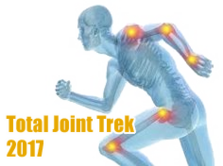 PROCEEDS TO BENEFIT ARTHRITIS FOUNDATIONProRehab and Tri-State Orthopaedics invite you to consider becoming a sponsor of our Total Joint Trek 2017 event on September 16, 2017 at Wesselman Park. There are different levels listed below to show your support. Your company’s logo or name will be listed on the back of all Total Joint Trek t-shirts. The size of the logo will be determined by the level of sponsorship.      T-shirts will be given to all participants of the event.Levels are listed below in the sponsorship business information sheet. If you have any questions, please contact Aaron Goelzhauser at agoelzhauser@prorehab-pc.com. Thank you for your consideration of this request for your support.Sponsorship Business Information SheetBusiness Name: ___________________________ Phone Number: ________________________Contact Name: ____________________________ Email: _______________________________Business Address: _______________________________________________________________________ Gold Sponsorship ($150) – Large Logo		 ________ Silver Sponsorship ($100) – Medium Logo________ Bronze Sponsorship ($50) – Small Logo________ Family/Friend Sponsorship ($20) – Name OnlyI understand that by my sponsorship, my business logo or name will be printed on the back of the Total Joint Trek 2017 t-shirt that all participants of the event will receive.Mail Form and Checks payable to:ProRehab Attn:  Total Joint Trek415 Crosslake Drive, Evansville, IN 47715Deadline: August 4,2017